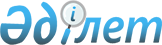 О внесении изменений в решение Жанакорганского районного маслихата от 27 декабря 2018 года №300 "О бюджетах поселков и сельских округов на 2019-2021 годы"
					
			С истёкшим сроком
			
			
		
					Решение Жанакорганского районного маслихата Кызылординской области от 13 ноября 2019 года № 374. Зарегистрировано Департаментом юстиции Кызылординской области 18 ноября 2019 года № 6971. Прекращено действие в связи с истечением срока
      В соответствии со статьей 109-1 кодекса Республики Казахстан от 4 декабря 2008 года "Бюджетный кодекс Республики Казахстан" и статьей 6 Закона Республики Казахстан от 23 января 2001 года "О местном государственном управлении и самоуправлении в Республике Казахстан", Жанакорганский районный маслихат РЕШИЛ:
      1. Внести в решение Жанакорганского районного маслихата от 27 декабря 2018 года № 300 "О бюджетах поселков и сельских округов на 2019-2021 годы" (зарегистрировано в Реестре государственной регистрации нормативных правовых актов за номером 6632, опубликовано в эталонном контрольном банке нормативных правовых актов Республики Казахстан от 16 января 2019 года) следующие изменения:
      пункт 1 изложить в новой редакции:
       "1. Утвердить бюджеты поселков и сельских округов на 2019-2021 годы согласно приложениям 1-33 в том числе на 2019 год в следующих объемах:
      1) доходы – 2 808 106,6 тысяч тенге, в том числе:
      поселок Жанакорган – 1 340 717,6 тысяч тенге;
      поселок Шалхия – 106 668,1 тысяч тенге;
      сельский округ Келинтобе – 136 438,1 тысяч тенге;
      сельский округ Аккорган – 293 162,5 тысяч тенге;
      сельский округ Кожакент – 131 725 тысяч тенге;
      сельский округ Сунаката – 98 366 тысяч тенге;
      сельский округ Томенарык – 193 124,9 тысяч тенге;
      сельский округ Суттикудык – 137 173,1 тысяч тенге;
      сельский округ Акуйик – 127 812,5 тысяч тенге;
      сельский округ Бесарык – 139 924,8 тысяч тенге;
      сельский округ Жанарык – 102 994 тысяч тенге;
      налоговые поступления – 135 939 тысяч тенге:
      поселок Жанакорган – 93 658 тысяч тенге;
      поселок Шалхия – 8 198 тысяч тенге;
      сельский округ Келинтобе – 3 985 тысяч тенге;
      сельский округ Аккорган – 5 419 тысяч тенге;
      сельский округ Кожакент – 4 336 тысяч тенге;
      сельский округ Сунаката – 3 635 тысяч тенге;
      сельский округ Томенарык – 4 492 тысяч тенге;
      сельский округ Суттикудык – 3 142 тысяч тенге;
      сельский округ Акуйик – 2 646 тысяч тенге;
      сельский округ Бесарык – 3 464 тысяч тенге;
      сельский округ Жанарык – 2 964 тысяч тенге;
      неналоговые поступления – 960 тысяч тенге:
      поселок Жанакорган – 100 тысяч тенге;
      поселок Шалхия – 0;
      сельский округ Келинтобе – 715 тысяч тенге;
      сельский округ Аккорган – 0;
      сельский округ Кожакент – 0;
      сельский округ Сунаката – 0;
      сельский округ Томенарык – 79 тысяч тенге;
      сельский округ Суттикудык – 0;
      сельский округ Акуйик – 0;
      сельский округ Бесарык – 36 тысяч тенге;
      сельский округ Жанарык – 30 тысяч тенге;
      поступления от продажи основного капитала – 392,1 тысяч тенге;
      сельский округ Суттикудык – 392,1 тысяч тенге;
      поступление трансфертов – 2 670 815,5 тысяч тенге:
      поселок Жанакорган – 1 246 959,6 тысяч тенге;
      поселок Шалхия – 98 470,1 тысяч тенге;
      сельский округ Келинтобе – 131 738,1 тысяч тенге;
      сельский округ Аккорган – 287 743,5 тысяч тенге;
      сельский округ Кожакент – 127 389 тысяч тенге;
      сельский округ Сунаката – 94 731 тысяч тенге;
      сельский округ Томенарык – 188 553,9 тысяч тенге;
      сельский округ Суттикудык – 133 639 тысяч тенге;
      сельский округ Акуйик – 125 166,5 тысяч тенге;
      сельский округ Бесарык – 136 424,8 тысяч тенге;
      сельский округ Жанарык – 100 000 тысяч тенге;
      2) затраты – 2 900 937,8 тысяч тенге, в том числе:
      поселок Жанакорган – 1 413 871,9 тысяч тенге;
      поселок Шалхия – 107 506,9 тысяч тенге;
      сельский округ Келинтобе – 137 462,1 тысяч тенге;
      сельский округ Аккорган – 296 046,1 тысяч тенге;
      сельский округ Кожакент – 132 569,6 тысяч тенге;
      сельский округ Сунаката – 101 196 тысяч тенге;
      сельский округ Томенарык – 200 343,9 тысяч тенге;
      сельский округ Суттикудык – 138 029,5 тысяч тенге;
      сельский округ Акуйик – 129 005,5 тысяч тенге;
      сельский округ Бесарык – 140 168,2 тысяч тенге;
      сельский округ Жанарык – 104 738,1 тысяч тенге;
      3) чистое бюджетное кредитование – 0:
      бюджетные кредиты – 0;
      погашение бюджетных кредитов – 0;
      4) сальдо по операциям с финансовыми активами – 0:
      приобретение финансовых активов – 0;
      поступления от продажи финансовых активов государства – 0;
      5) дефицит (профицит) бюджета – 0;
      6) финансирование дефицита (использование профицита) бюджета – 0;
      7) используемые остатки бюджетных средств – 92 831,2 тысяч тенге.".
      2. Приложения 1, 4, 7, 10, 13, 16, 19, 22, 25, 28, 31 к решению изложить в новой редакции согласно приложениям 1, 2, 3, 4, 5, 6, 7, 8, 9, 10, 11 к настоящему решению.
      3. Настоящее решение вводится в действие с 1 января 2019 года и подлежит официальному опубликованию. Бюджет на 2019 год поселка Жанакорган Бюджет на 2019 год поселка Шалхия Бюджет на 2019 год сельского округа Келинтобе Бюджет на 2019 год сельского округа Аккорган Бюджет на 2019 год сельского округа Кожакент Бюджет на 2019 год сельского округа Сунаката Бюджет на 2019 год сельского округа Томенарык Бюджет на 2019 год сельского округа Суттикудык Бюджет на 2019 год сельского округа Акуйик Бюджет на 2019 год сельского округа Бесарык Бюджет на 2019 год сельского округа Жанарык
					© 2012. РГП на ПХВ «Институт законодательства и правовой информации Республики Казахстан» Министерства юстиции Республики Казахстан
				
      Председатель внеочередной ХХХVІІІсессии Жанакорганскогорайонного маслихата

Ж. Амалбеков

      Cекретарь Жанакорганскогорайонного маслихата

Е. Ильясов
Приложение 1 к решению внеочередной ХХХVIIІ сессии Жанакорганского районного маслихатa от 13 ноября 2019 года №374Приложение 1 к решению внеочередной ХХVIIІ сессии Жанакорганского районного маслихатa от 27 декабря 2018 года №300
Категория
Категория
Категория
Категория
Категория
Сумма, тысяч тенге
Класс
Класс
Класс
Класс
Сумма, тысяч тенге
Подкласс
Подкласс
Подкласс
Сумма, тысяч тенге
I. ДОХОДЫ
I. ДОХОДЫ
1 340 717,6
1
Налоговые поступления
Налоговые поступления
93 658
01
Подоходный налог
Подоходный налог
52 395
2
Индивидуальный подоходный налог
Индивидуальный подоходный налог
52 395
04
Налоги на собственность
Налоги на собственность
41 263
1
Hалоги на имущество
Hалоги на имущество
1 578
3
Земельный налог
Земельный налог
3 889
4
Налог на транспортные средства
Налог на транспортные средства
35 796
2
Неналоговые поступления
Неналоговые поступления
100
01
Доходы от государственной собственности
Доходы от государственной собственности
100
5
Доходы от аренды имущества, находящегося в государственной собственности
Доходы от аренды имущества, находящегося в государственной собственности
100
4
Поступление трансфертов
Поступление трансфертов
1 246 959,6
02
Трансферты из вышестоящих органов государственного управления
Трансферты из вышестоящих органов государственного управления
1 246 959,6
3
Трансферты из районного (города областного значения) бюджета
Трансферты из районного (города областного значения) бюджета
1 246 959,6
Функциональная группа
Функциональная группа
Функциональная группа
Функциональная группа
Функциональная группа
Сумма, тысяч тенге
Функциональная подгруппа
Функциональная подгруппа
Функциональная подгруппа
Функциональная подгруппа
Сумма, тысяч тенге
Администратор бюджетных программ
Администратор бюджетных программ
Администратор бюджетных программ
Сумма, тысяч тенге
Программа
Программа
Сумма, тысяч тенге
Наименование
Сумма, тысяч тенге
II. ЗАТРАТЫ
1 413 871,9
01
Государственные услуги общего характера
75 929,2
1
Представительные, исполнительные и другие органы, выполняющие общие функции государственного управления
75 929,2
124
Аппарат акима города районного значения, села, поселка, сельского округа
75 929,2
001
Услуги по обеспечению деятельности акима города районного значения, села, поселка, сельского округа
72 265,2
022
Капитальные расходы государственного органа
2 330
032
Капитальные расходы подведомственных государственных учреждений и организаций
1 334
04
Образование
975 417
1
Дошкольное воспитание и обучение
967 925
124
Аппарат акима города районного значения, села, поселка, сельского округа
967 925
004
Дошкольное воспитание и обучение и организация медицинского обслуживания в организациях дошкольного воспитания и обучения
333 662
041
Реализация государственного образовательного заказа в дошкольных организациях образования
634 263
2
Начальное, основное среднее и общее среднее образование
7 492
124
Аппарат акима города районного значения, села, поселка, сельского округа
7 492
005
Организация бесплатного подвоза учащихся до ближайшей школы и обратно в сельской местности
7 492
06
Социальная помощь и социальное обеспечение
34 908
2
Социальная помощь
34 908
124
Аппарат акима города районного значения, села, поселка, сельского округа
34 908
003
Оказание социальной помощи нуждающимся гражданам на дому
34 908
07
Жилищно-коммунальное хозяйство
157 974,7
3
Благоустройство населенных пунктов
157 974,7
124
Аппарат акима города районного значения, села, поселка, сельского округа
157 974,7
008
Освещение улиц в населенных пунктах
98 137
009
Обеспечение санитарии населенных пунктов
17 045
011
Благоустройство и озеленение населенных пунктов
42 792,7
08
Культура, спорт, туризм и информационное пространство
22 281
1
Деятельность в области культуры
22 281
124
Аппарат акима города районного значения, села, поселка, сельского округа
22 281
006
Поддержка культурно-досуговой работы на местном уровне
22 281
13
Прочие
143 053
9
Прочие
143 053
124
Аппарат акима города районного значения, села, поселка, сельского округа
143 053
040
Реализация мероприятий для решения вопросов обустройства населенных пунктов в реализацию мер по содействию экономическому развитию регионов в рамках Программы развития регионов до 2020 года
143 053
15
Трансферты
4 308,6
1
Трансферты
4 308,6
124
Аппарат акима города районного значения, села, поселка, сельского округа
4 308,6
048
Возврат неиспользованных (недоиспользованных) целевых трансфертов
4 308,6
3.Чистое бюджетное кредитование
0
4. Сальдо по операциям с финансовыми активами
0
5. Дефицит (профицит) бюджета
0
6. Финансирование дефицита (использование профицита) бюджета
0
8
Используемые остатки бюджетных средств
73 154,3
01
Остатки бюджетных средств
73 154,3
1
Свободные остатки бюджетных средств
73 154,3Приложение 2 к решению внеочередной ХХХVIIІ сессии Жанакорганского районного маслихатa от 13 ноября 2019 года №374Приложение 4 к решению внеочередной ХХVIIІ сессии Жанакорганского районного маслихатa от 27 декабря 2018 года №300
Категория
Категория
Категория
Категория
Категория
Сумма, тысяч тенге
Класс
Класс
Класс
Класс
Сумма, тысяч тенге
Подкласс
Подкласс
Подкласс
Сумма, тысяч тенге
I. ДОХОДЫ
I. ДОХОДЫ
106 668,1
1
Налоговые поступления
Налоговые поступления
8 198
01
Подоходный налог
Подоходный налог
1 909
2
Индивидуальный подоходный налог
Индивидуальный подоходный налог
1 909
04
Налоги на собственность
Налоги на собственность
6 289
1
Hалоги на имущество
Hалоги на имущество
59
3
Земельный налог
Земельный налог
204
4
Налог на транспортные средства
Налог на транспортные средства
6 026
4
Поступление трансфертов
Поступление трансфертов
98 470,1
02
Трансферты из вышестоящих органов государственного управления
Трансферты из вышестоящих органов государственного управления
98 470,1
3
Трансферты из районного (города областного значения) бюджета
Трансферты из районного (города областного значения) бюджета
98 470,1
Функциональная группа
Функциональная группа
Функциональная группа
Функциональная группа
Функциональная группа
Сумма, тысяч тенге
Функциональная подгруппа
Функциональная подгруппа
Функциональная подгруппа
Функциональная подгруппа
Сумма, тысяч тенге
Администратор бюджетных программ
Администратор бюджетных программ
Администратор бюджетных программ
Сумма, тысяч тенге
Программа
Программа
Сумма, тысяч тенге
Наименование
Сумма, тысяч тенге
II. ЗАТРАТЫ
107 506,9
01
Государственные услуги общего характера
25 643,8
1
Представительные, исполнительные и другие органы, выполняющие общие функции государственного управления
25 643,8
124
Аппарат акима города районного значения, села, поселка, сельского округа
25 643,8
001
Услуги по обеспечению деятельности акима города районного значения, села, поселка, сельского округа
25 363,8
022
Капитальные расходы государственного органа
280
04
Образование
59 119,1
1
Дошкольное воспитание и обучение
59 119,1
124
Аппарат акима города районного значения, села, поселка, сельского округа
59 119,1
004
Дошкольное воспитание и обучение и организация медицинского обслуживания в организациях дошкольного воспитания и обучения
31 486,1
041
Реализация государственного образовательного заказа в дошкольных организациях образования
27 633
05
Здравоохранение
4
9
Прочие услуги в области здравоохранения
4
124
Аппарат акима города районного значения, села, поселка, сельского округа
4
002
Организация в экстренных случаях доставки тяжелобольных людей до ближайшей организации здравоохранения, оказывающей врачебную помощь
4
06
Социальная помощь и социальное обеспечение
1 612
2
Социальная помощь
1 612
124
Аппарат акима города районного значения, села, поселка, сельского округа
1 612
003
Оказание социальной помощи нуждающимся гражданам на дому
1 612
07
Жилищно-коммунальное хозяйство
8 388
3
Благоустройство населенных пунктов
8 388
124
Аппарат акима города районного значения, села, поселка, сельского округа
8 388
008
Освещение улиц в населенных пунктах
2 173
009
Обеспечение санитарии населенных пунктов
250
011
Благоустройство и озеленение населенных пунктов
5 965
08
Культура, спорт, туризм и информационное пространство
8 011
1
Деятельность в области культуры
7 770
124
Аппарат акима города районного значения, села, поселка, сельского округа
7 770
006
Поддержка культурно-досуговой работы на местном уровне
7 770
2
Спорт
241
124
Аппарат акима города районного значения, села, поселка, сельского округа
241
028
Реализация физкультурно-оздоровительных и спортивных мероприятий на местном уровне
241
13
Прочие
4 637
9
Прочие
4 637
124
Аппарат акима города районного значения, села, поселка, сельского округа
4 637
040
Реализация мероприятий для решения вопросов обустройства населенных пунктов в реализацию мер по содействию экономическому развитию регионов в рамках Программы развития регионов до 2020 года
4 637
15
Трансферты
92
1
Трансферты
92
124
Аппарат акима города районного значения, села, поселка, сельского округа
92
048
Возврат неиспользованных (недоиспользованных) целевых трансфертов.
92
3.Чистое бюджетное кредитование
0
4. Сальдо по операциям с финансовыми активами
0
5. Дефицит (профицит) бюджета
0
6. Финансирование дефицита (использование профицита) бюджета
0
8
Используемые остатки бюджетных средств
838,8
01
Остатки бюджетных средств
838,8
1
Свободные остатки бюджетных средств
838,8Приложение 3 к решению внеочередной ХХХVIIІ сессии Жанакорганского районного маслихатa от 13 ноября 2019 года №374Приложение 7 к решению внеочередной ХХVIIІ сессии Жанакорганского районного маслихатa от 27 декабря 2018 года №300
Категория
Категория
Категория
Категория
Категория
Сумма, тысяч тенге
Класс
Класс
Класс
Класс
Сумма, тысяч тенге
Подкласс
Подкласс
Подкласс
Сумма, тысяч тенге
I. ДОХОДЫ
136 438,1
1
Налоговые поступления
3 985
01
Подоходный налог
299
2
2
Индивидуальный подоходный налог
299
04
Налоги на собственность
3 686
1
1
Hалоги на имущество
41
3
3
Земельный налог
358
4
4
Налог на транспортные средства
3 287
2
Неналоговые поступления
715
01
Доходы от государственной собственности
715
5
5
Доходы от аренды имущества, находящегося в государственной собственности
715
4
Поступление трансфертов
131 738,1
02
Трансферты из вышестоящих органов государственного управления
131 738,1
3
3
Трансферты из районного (города областного значения) бюджета
131 738,1
Функциональная группа
Функциональная группа
Функциональная группа
Функциональная группа
Функциональная группа
Сумма, тысяч тенге
Функциональная подгруппа
Функциональная подгруппа
Функциональная подгруппа
Функциональная подгруппа
Сумма, тысяч тенге
Администратор бюджетной программы
Администратор бюджетной программы
Администратор бюджетной программы
Сумма, тысяч тенге
Программа
Программа
Сумма, тысяч тенге
Наименование
Сумма, тысяч тенге
II. ЗАТРАТЫ
137 462,1
01
Государственные услуги общего характера
25 505
1
Представительные, исполнительные и другие органы, выполняющие общие функции государственного управления
25 505
124
Аппарат акима города районного значения, села, поселка, сельского округа
25 505
001
Услуги по обеспечению деятельности акима города районного значения, села, поселка, сельского округа
25 505
04
Образование
73 902,1
1
Дошкольное воспитание и обучение
73 902,1
124
Аппарат акима города районного значения, села, поселка, сельского округа
73 902,1
004
Дошкольное воспитание и обучение и организация медицинского обслуживания в организациях дошкольного воспитания и обучения
59 358,1
041
Реализация государственного образовательного заказа в дошкольных организациях образования
14 544
06
Социальная помощь и социальное обеспечение
5 880
2
Социальная помощь
5 880
124
Аппарат акима города районного значения, села, поселка, сельского округа
5 880
003
Оказание социальной помощи нуждающимся гражданам на дому
5 880
07
Жилищно-коммунальное хозяйство
12 102
3
Благоустройство населенных пунктов
12 102
124
Аппарат акима города районного значения, села, поселка, сельского округа
12 102
008
Освещение улиц в населенных пунктах
3 552
009
Обеспечение санитарии населенных пунктов
250
011
Благоустройство и озеленение населенных пунктов
8 300
08
Культура, спорт, туризм и информационное пространство
15 827
1
Деятельность в области культуры
15 586
124
Аппарат акима города районного значения, села, поселка, сельского округа
15 586
006
Поддержка культурно-досуговой работы на местном уровне
15 586
2
Спорт
241
124
Аппарат акима города районного значения, села, поселка, сельского округа
241
028
Реализация физкультурно-оздоровительных и спортивных мероприятий на местном уровне
241
13
Прочие
4 246
9
Прочие
4 246
124
Аппарат акима города районного значения, села, поселка, сельского округа
4 246
040
Реализация мероприятий для решения вопросов обустройства населенных пунктов в реализацию мер по содействию экономическому развитию регионов в рамках Программы развития регионов до 2020 года
4 246
3.Чистое бюджетное кредитование
0
4. Сальдо по операциям с финансовыми активами
0
5. Дефицит (профицит) бюджета
0
6. Финансирование дефицита (использование профицита) бюджета
0
8
Используемые остатки бюджетных средств
1 024
01
Остатки бюджетных средств
1 024
1
Свободные остатки бюджетных средств
1 024Приложение 4 к решению внеочередной ХХХVIIІ сессии Жанакорганского районного маслихатa от 13 ноября 2019 года №374Приложение 10 к решению внеочередной ХХVIIІ сессии Жанакорганского районного маслихатa от 27 декабря 2018 года №300
Категория
Категория
Категория
Категория
Категория
Сумма, тысяч тенге
Класс
Класс
Класс
Класс
Сумма, тысяч тенге
Подкласс
Подкласс
Подкласс
Сумма, тысяч тенге
I. ДОХОДЫ
I. ДОХОДЫ
293 162,5
1
Налоговые поступления
Налоговые поступления
5 419
01
Подоходный налог
Подоходный налог
555
2
Индивидуальный подоходный налог
Индивидуальный подоходный налог
555
04
Налоги на собственность
Налоги на собственность
4 864
1
Hалоги на имущество
Hалоги на имущество
160
3
Земельный налог
Земельный налог
481
4
Налог на транспортные средства
Налог на транспортные средства
4 223
4
Поступление трансфертов
Поступление трансфертов
287 743,5 
02
Трансферты из вышестоящих органов государственного управления
Трансферты из вышестоящих органов государственного управления
287 743,5 
3
Трансферты из районного (города областного значения) бюджета
Трансферты из районного (города областного значения) бюджета
287 743,5 
Функциональная группа
Функциональная группа
Функциональная группа
Функциональная группа
Функциональная группа
Сумма, тысяч тенге
Функциональная подгруппа
Функциональная подгруппа
Функциональная подгруппа
Функциональная подгруппа
Сумма, тысяч тенге
Администратор бюджетных программ
Администратор бюджетных программ
Администратор бюджетных программ
Сумма, тысяч тенге
Программа
Программа
Сумма, тысяч тенге
Наименование
Сумма, тысяч тенге
II. ЗАТРАТЫ
296 046,1
01
Государственные услуги общего характера
42 071,6
1
Представительные, исполнительные и другие органы, выполняющие общие функции государственного управления
42 071,6
124
Аппарат акима города районного значения, села, поселка, сельского округа
42 071,6
001
Услуги по обеспечению деятельности акима города районного значения, села, поселка, сельского округа
34 021
022
Капитальные расходы государственного органа
200,6
032
Капитальные расходы подведомственных государственных учреждений и организаций
7 850
04
Образование
205 772,2
1
Дошкольное воспитание и обучение
205 772,2
124
Аппарат акима города районного значения, села, поселка, сельского округа
205 772,2
004
Дошкольное воспитание и обучение и организация медицинского обслуживания в организациях дошкольного воспитания и обучения
134 324,7
041
Реализация государственного образовательного заказа в дошкольных организациях образования
71 448
06
Социальная помощь и социальное обеспечение
3 815
2
Социальная помощь
3 815
124
Аппарат акима города районного значения, села, поселка, сельского округа
3 815
003
Оказание социальной помощи нуждающимся гражданам на дому
3 815
07
Жилищно-коммунальное хозяйство
27 005,3
3
Благоустройство населенных пунктов
27 005,3
124
Аппарат акима города районного значения, села, поселка, сельского округа
27 005,3
008
Освещение улиц в населенных пунктах
5 304
009
Обеспечение санитарии населенных пунктов
250
011
Благоустройство и озеленение населенных пунктов
21 451,3
08
Культура, спорт, туризм и информационное пространство
12 721
1
Деятельность в области культуры
12 480
124
Аппарат акима города районного значения, села, поселка, сельского округа
12 480
006
Поддержка культурно-досуговой работы на местном уровне
12 480
2
Спорт
241
124
Аппарат акима города районного значения, села, поселка, сельского округа
241
028
Реализация физкультурно-оздоровительных и спортивных мероприятий на местном уровне
241
13
Прочие
4 661
9
Прочие
4 661
124
Аппарат акима города районного значения, села, поселка, сельского округа
4 661
040
Реализация мероприятий для решения вопросов обустройства населенных пунктов в реализацию мер по содействию экономическому развитию регионов в рамках Программы развития регионов до 2020 года
4 661
3.Чистое бюджетное кредитование
0
4. Сальдо по операциям с финансовыми активами
0
5. Дефицит (профицит) бюджета
0
6. Финансирование дефицита (использование профицита) бюджета
0
8
Используемые остатки бюджетных средств
2 883,6
01
Остатки бюджетных средств
2 883,6
1
Свободные остатки бюджетных средств
2 883,6Приложение 5 к решению внеочередной ХХХVIIІ сессии Жанакорганского районного маслихатa от 13 ноября 2019 года №374Приложение 13 к решению внеочередной ХХVIIІ сессии Жанакорганского районного маслихатa от 27 декабря 2018 года №300
Категория
Категория
Категория
Категория
Категория
Сумма, тысяч тенге
Класс
Класс
Класс
Класс
Сумма, тысяч тенге
Подкласс
Подкласс
Подкласс
Сумма, тысяч тенге
I. ДОХОДЫ
I. ДОХОДЫ
131 725
1
Налоговые поступления
Налоговые поступления
4 336
01
Подоходный налог
Подоходный налог
335
2
Индивидуальный подоходный налог
Индивидуальный подоходный налог
335
04
Налоги на собственность
Налоги на собственность
4 001
1
Hалоги на имущество
Hалоги на имущество
44
3
Земельный налог
Земельный налог
285
4
Налог на транспортные средства
Налог на транспортные средства
3 672
4
Поступление трансфертов
Поступление трансфертов
127 389
02
Трансферты из вышестоящих органов государственного управления
Трансферты из вышестоящих органов государственного управления
127 389
3
Трансферты из районного (города областного значения) бюджета
Трансферты из районного (города областного значения) бюджета
127 389
Функциональная группа
Функциональная группа
Функциональная группа
Функциональная группа
Функциональная группа
Сумма, тысяч тенге
Функциональная подгруппа
Функциональная подгруппа
Функциональная подгруппа
Функциональная подгруппа
Сумма, тысяч тенге
Администратор бюджетных программ
Администратор бюджетных программ
Администратор бюджетных программ
Сумма, тысяч тенге
Программа
Программа
Сумма, тысяч тенге
Наименование
Сумма, тысяч тенге
II. ЗАТРАТЫ
132 569,6
01
Государственные услуги общего характера
29 530,6
1
Представительные, исполнительные и другие органы, выполняющие общие функции государственного управления
29 530,6
124
Аппарат акима города районного значения, села, поселка, сельского округа
29 530,6
001
Услуги по обеспечению деятельности акима города районного значения, села, поселка, сельского округа
26 411,6
022
Капитальные расходы государственного органа
3 119
04
Образование
71 148
1
Дошкольное воспитание и обучение
71 148
124
Аппарат акима города районного значения, села, поселка, сельского округа
71 148
004
Дошкольное воспитание и обучение и организация медицинского обслуживания в организациях дошкольного воспитания и обучения
56 604
041
Реализация государственного образовательного заказа в дошкольных организациях образования
14 544
06
Социальная помощь и социальное обеспечение
1 915
2
Социальная помощь
1 915
124
Аппарат акима города районного значения, села, поселка, сельского округа
1 915
003
Оказание социальной помощи нуждающимся гражданам на дому
1 915
07
Жилищно-коммунальное хозяйство
12 394
3
Благоустройство населенных пунктов
12 394
124
Аппарат акима города районного значения, села, поселка, сельского округа
12 394
008
Освещение улиц в населенных пунктах
2 871
009
Обеспечение санитарии населенных пунктов
250
011
Благоустройство и озеленение населенных пунктов
9 273
08
Культура, спорт, туризм и информационное пространство
12 172
1
Деятельность в области культуры
11 931
124
Аппарат акима города районного значения, села, поселка, сельского округа
11 931
006
Поддержка культурно-досуговой работы на местном уровне
11 931
2
Спорт
241
124
Аппарат акима города районного значения, села, поселка, сельского округа
241
028
Реализация физкультурно-оздоровительных и спортивных мероприятий на местном уровне
241
13
Прочие
5 410
9
Прочие
5 410
124
Аппарат акима города районного значения, села, поселка, сельского округа
5 410
040
Реализация мероприятий для решения вопросов обустройства населенных пунктов в реализацию мер по содействию экономическому развитию регионов в рамках Программы развития регионов до 2020 года
5 410
3.Чистое бюджетное кредитование
0
4. Сальдо по операциям с финансовыми активами
0
5. Дефицит (профицит) бюджета
0
6. Финансирование дефицита (использование профицита) бюджета
0
8
Используемые остатки бюджетных средств
844,6
01
Остатки бюджетных средств
844,6
1
Свободные остатки бюджетных средств
844,6Приложение 6 к решению внеочередной ХХХVIIІ сессии Жанакорганского районного маслихатa от 13 ноября 2019 года №374Приложение 16 к решению внеочередной ХХVIIІ сессии Жанакорганского районного маслихат от 27 декабря 2018 года №300
Категория
Категория
Категория
Категория
Категория
Сумма, тысяч тенге
Класс
Класс
Класс
Класс
Сумма, тысяч тенге
Подкласс
Подкласс
Подкласс
Сумма, тысяч тенге
I. ДОХОДЫ
I. ДОХОДЫ
98 366
1
Налоговые поступления
Налоговые поступления
3 635
01
Подоходный налог
Подоходный налог
200
2
Индивидуальный подоходный налог
Индивидуальный подоходный налог
200
04
Налоги на собственность
Налоги на собственность
3 435
1
Hалоги на имущество
Hалоги на имущество
30
3
Земельный налог
Земельный налог
303
4
Налог на транспортные средства
Налог на транспортные средства
3 102
4
Поступление трансфертов
Поступление трансфертов
94 731
02
Трансферты из вышестоящих органов государственного управления
Трансферты из вышестоящих органов государственного управления
94 731
3
Трансферты из районного (города областного значения) бюджета
Трансферты из районного (города областного значения) бюджета
94 731
Функциональная группа
Функциональная группа
Функциональная группа
Функциональная группа
Функциональная группа
Сумма, тысяч тенге
Функциональная подгруппа
Функциональная подгруппа
Функциональная подгруппа
Функциональная подгруппа
Сумма, тысяч тенге
Администратор бюджетных программ
Администратор бюджетных программ
Администратор бюджетных программ
Сумма, тысяч тенге
Программа
Программа
Сумма, тысяч тенге
Наименование
Сумма, тысяч тенге
II. ЗАТРАТЫ
101 196
01
Государственные услуги общего характера
21 224
1
Представительные, исполнительные и другие органы, выполняющие общие функции государственного управления
21 224
124
Аппарат акима города районного значения, села, поселка, сельского округа
21 224
001
Услуги по обеспечению деятельности акима города районного значения, села, поселка, сельского округа
20 978
032
Капитальные расходы подведомственных государственных учреждений и организаций
246
04
Образование
51 456
1
Дошкольное воспитание и обучение
51 456
124
Аппарат акима города районного значения, села, поселка, сельского округа
51 456
004
Дошкольное воспитание и обучение и организация медицинского обслуживания в организациях дошкольного воспитания и обучения
25 277
041
Реализация государственного образовательного заказа в дошкольных организациях образования
26 179
06
Социальная помощь и социальное обеспечение
3 730
2
Социальная помощь
3 730
124
Аппарат акима города районного значения, села, поселка, сельского округа
3 730
003
Оказание социальной помощи нуждающимся гражданам на дому
3 730
07
Жилищно-коммунальное хозяйство
11 649
3
Благоустройство населенных пунктов
11 649
124
Аппарат акима города районного значения, села, поселка, сельского округа
11 649
008
Освещение улиц в населенных пунктах
3 844
009
Обеспечение санитарии населенных пунктов
250
011
Благоустройство и озеленение населенных пунктов
7 555
08
Культура, спорт, туризм и информационное пространство
10 652
1
Деятельность в области культуры
10 411
124
Аппарат акима города районного значения, села, поселка, сельского округа
10 411
006
Поддержка культурно-досуговой работы на местном уровне
10 411
2
Спорт
241
124
Аппарат акима города районного значения, села, поселка, сельского округа
241
028
Реализация физкультурно-оздоровительных и спортивных мероприятий на местном уровне
241
13
Прочие
2 485
9
Прочие
2 485
124
Аппарат акима города районного значения, села, поселка, сельского округа
2 485
040
Реализация мероприятий для решения вопросов обустройства населенных пунктов в реализацию мер по содействию экономическому развитию регионов в рамках Программы развития регионов до 2020 года
2 485
3.Чистое бюджетное кредитование
0
4. Сальдо по операциям с финансовыми активами
0
5. Дефицит (профицит) бюджета
0
6. Финансирование дефицита (использование профицита) бюджета
0
8
Используемые остатки бюджетных средств
2 830
01
Остатки бюджетных средств
2 830
1
Свободные остатки бюджетных средств
2 830Приложение 7 к решению внеочередной ХХХVIIІ сессии Жанакорганского районного маслихатa от 13 ноября 2019 года №374Приложение 19 к решению внеочередной ХХVIIІ сессии Жанакорганского районного маслихатa от 27 декабря 2018 года №300
Категория
Категория
Категория
Категория
Категория
Сумма, тысяч тенге
Класс
Класс
Класс
Класс
Сумма, тысяч тенге
Подкласс
Подкласс
Подкласс
Сумма, тысяч тенге
I. ДОХОДЫ
I. ДОХОДЫ
193 124,9
1
Налоговые поступления
Налоговые поступления
4 492
01
Подоходный налог
Подоходный налог
500
2
Индивидуальный подоходный налог
Индивидуальный подоходный налог
500
04
Налоги на собственность
Налоги на собственность
3 992
1
Hалоги на имущество
Hалоги на имущество
137
3
Земельный налог
Земельный налог
240
4
Налог на транспортные средства
Налог на транспортные средства
3 615
2
Неналоговые поступления
Неналоговые поступления
79
01
Доходы от государственной собственности
Доходы от государственной собственности
79
5
Доходы от аренды имущества, находящегося в государственной собственности
Доходы от аренды имущества, находящегося в государственной собственности
79
4
Поступление трансфертов
Поступление трансфертов
188 553,9
02
Трансферты из вышестоящих органов государственного управления
Трансферты из вышестоящих органов государственного управления
188 553,9
3
Трансферты из районного (города областного значения) бюджета
Трансферты из районного (города областного значения) бюджета
188 553,9
Функциональная группа
Функциональная группа
Функциональная группа
Функциональная группа
Функциональная группа
Сумма, тысяч тенге
Функциональная подгруппа
Функциональная подгруппа
Функциональная подгруппа
Функциональная подгруппа
Сумма, тысяч тенге
Администратор бюджетных программ
Администратор бюджетных программ
Администратор бюджетных программ
Сумма, тысяч тенге
Программа
Программа
Сумма, тысяч тенге
Наименование
Сумма, тысяч тенге
II. ЗАТРАТЫ
200 343,9
01
Государственные услуги общего характера
31 651
1
Представительные, исполнительные и другие органы, выполняющие общие функции государственного управления
31 651
124
Аппарат акима города районного значения, села, поселка, сельского округа
31 651
001
Услуги по обеспечению деятельности акима города районного значения, села, поселка, сельского округа
31 231
032
Капитальные расходы подведомственных государственных учреждений и организаций
420
04
Образование
110 605
1
Дошкольное воспитание и обучение
110 605
124
Аппарат акима города районного значения, села, поселка, сельского округа
110 605
004
Дошкольное воспитание и обучение и организация медицинского обслуживания в организациях дошкольного воспитания и обучения
63 883
041
Реализация государственного образовательного заказа в дошкольных организациях образования
46 722
06
Социальная помощь и социальное обеспечение
4 372
2
Социальная помощь
4 372
124
Аппарат акима города районного значения, села, поселка, сельского округа
4 372
003
Оказание социальной помощи нуждающимся гражданам на дому
4 372
07
Жилищно-коммунальное хозяйство
13 944
3
Благоустройство населенных пунктов
13 944
124
Аппарат акима города районного значения, села, поселка, сельского округа
13 944
008
Освещение улиц в населенных пунктах
1 754
009
Обеспечение санитарии населенных пунктов
250
011
Благоустройство и озеленение населенных пунктов
11 940
08
Культура, спорт, туризм и информационное пространство
11 967
1
Деятельность в области культуры
11 726
124
Аппарат акима города районного значения, села, поселка, сельского округа
11 726
006
Поддержка культурно-досуговой работы на местном уровне
11 726
2
Спорт
241
124
Аппарат акима города районного значения, села, поселка, сельского округа
241
028
Реализация физкультурно-оздоровительных и спортивных мероприятий на местном уровне
241
12
Транспорт и коммуникация
20 923
1
Автомобильный траспорт
20 923
124
Аппарат акима города районного значения, села, поселка, сельского округа
20 923
013
Обеспечение функционирования автомобильных дорог в городах районного значения, селах, поселках, сельских округах
4 788
045
Капитальный и средний ремонт автомобильных дорог улиц населенных пунктов
16 135
13
Прочие
4 576
9
Прочие
4 576
124
Аппарат акима города районного значения, села, поселка, сельского округа
4 576
040
Реализация мероприятий для решения вопросов обустройства населенных пунктов в реализацию мер по содействию экономическому развитию регионов в рамках Программы развития регионов до 2020 года
4 576
15
Трансферты
2 306
1
Трансферты
2 306
124
Аппарат акима города районного значения, села, поселка, сельского округа
2 306
048
Возврат неиспользованных (недоиспользованных) целевых трансфертов
2 306
3.Чистое бюджетное кредитование
0
4. Сальдо по операциям с финансовыми активами
0
5. Дефицит (профицит) бюджета
0
6. Финансирование дефицита (использование профицита) бюджета
0
8
Используемые остатки бюджетных средств
7 219
01
Остатки бюджетных средств
7 219
1
Свободные остатки бюджетных средств
7 219Приложение 8 к решению внеочередной ХХХVIIІ сессии Жанакорганского районного маслихатa от 13 ноября 2019 года №374Приложение 22 к решению внеочередной ХХVIIІ сессии Жанакорганского районного маслихатa от 27 декабря 2018 года №300
Категория
Категория
Категория
Категория
Категория
Сумма, тысяч тенге
Класс
Класс
Класс
Класс
Сумма, тысяч тенге
Подкласс
Подкласс
Подкласс
Сумма, тысяч тенге
I. ДОХОДЫ
I. ДОХОДЫ
137 173,1
1
Налоговые поступления
Налоговые поступления
3 142
01
Подоходный налог
Подоходный налог
150
2
Индивидуальный подоходный налог
Индивидуальный подоходный налог
150
04
Налоги на собственность
Налоги на собственность
2 992
1
Hалоги на имущество
Hалоги на имущество
15
3
Земельный налог
Земельный налог
155
4
Налог на транспортные средства
Налог на транспортные средства
2 822
Поступления от продажи основного капитала
Поступления от продажи основного капитала
392,1
Поступления от продажи имущества, закрепленного за государственными учреждениями
Поступления от продажи имущества, закрепленного за государственными учреждениями
392,1
Поступления от продажи имущества, закрепленного за государственными учреждениями, финансируемыми из местного бюджета
Поступления от продажи имущества, закрепленного за государственными учреждениями, финансируемыми из местного бюджета
392,1
4
Поступление трансфертов
Поступление трансфертов
133 639
02
Трансферты из вышестоящих органов государственного управления
Трансферты из вышестоящих органов государственного управления
133 639
3
Трансферты из районного (города областного значения) бюджета
Трансферты из районного (города областного значения) бюджета
133 639
Функциональная группа
Функциональная группа
Функциональная группа
Функциональная группа
Функциональная группа
Сумма, тысяч тенге
Функциональная подгруппа
Функциональная подгруппа
Функциональная подгруппа
Функциональная подгруппа
Сумма, тысяч тенге
Администратор бюджетных программ
Администратор бюджетных программ
Администратор бюджетных программ
Сумма, тысяч тенге
Программа
Программа
Сумма, тысяч тенге
Наименование
Сумма, тысяч тенге
II. ЗАТРАТЫ
138 029,5
01
Государственные услуги общего характера
21 809,4
1
Представительные, исполнительные и другие органы, выполняющие общие функции государственного управления
21 809,4
124
Аппарат акима города районного значения, села, поселка, сельского округа
21 809,4
001
Услуги по обеспечению деятельности акима города районного значения, села, поселка, сельского округа
21 809,4
04
Образование
91 581
1
Дошкольное воспитание и обучение
91 581
124
Аппарат акима города районного значения, села, поселка, сельского округа
91 581
004
Дошкольное воспитание и обучение и организация медицинского обслуживания в организациях дошкольного воспитания и обучения
61 039
041
Реализация государственного образовательного заказа в дошкольных организациях образования
30 542
06
Социальная помощь и социальное обеспечение
1 745
2
Социальная помощь
1 745
124
Аппарат акима города районного значения, села, поселка, сельского округа
1 745
003
Оказание социальной помощи нуждающимся гражданам на дому
1 745
07
Жилищно-коммунальное хозяйство
9 399
3
Благоустройство населенных пунктов
9 399
124
Аппарат акима города районного значения, села, поселка, сельского округа
9 399
008
Освещение улиц в населенных пунктах
2 504
009
Обеспечение санитарии населенных пунктов
250
011
Благоустройство и озеленение населенных пунктов
6 645
08
Культура, спорт, туризм и информационное пространство
10 605
1
Деятельность в области культуры
10 364
124
Аппарат акима города районного значения, села, поселка, сельского округа
10 364
006
Поддержка культурно-досуговой работы на местном уровне
10 364
2
Спорт
241
124
Аппарат акима города районного значения, села, поселка, сельского округа
241
028
Реализация физкультурно-оздоровительных и спортивных мероприятий на местном уровне
241
13
Прочие
2 618,1
9
Прочие
2 618,1
124
Аппарат акима города районного значения, села, поселка, сельского округа
2 618,1
040
Реализация мероприятий для решения вопросов обустройства населенных пунктов в реализацию мер по содействию экономическому развитию регионов в рамках Программы развития регионов до 2020 года
2 618,1
15
Трансферты
272
1
Трансферты
272
124
Аппарат акима города районного значения, села, поселка, сельского округа
272
048
Возврат неиспользованных (недоиспользованных) целевых трансфертов
272
3.Чистое бюджетное кредитование
0
4. Сальдо по операциям с финансовыми активами
0
5. Дефицит (профицит) бюджета
0
6. Финансирование дефицита (использование профицита) бюджета
0
8
Используемые остатки бюджетных средств
856,4
01
Остатки бюджетных средств
856,4
1
Свободные остатки бюджетных средств
856,4Приложение 9 к решению внеочередной ХХХVIIІ сессии Жанакорганского районного маслихатa от 13 ноября 2019 года №374Приложение 25 к решению внеочередной ХХVIIІ сессии Жанакорганского районного маслихатa от 27 декабря 2018 года №300
Категория
Категория
Категория
Категория
Категория
Сумма, тысяч тенге
Класс
Класс
Класс
Класс
Сумма, тысяч тенге
Подкласс
Подкласс
Подкласс
Сумма, тысяч тенге
I. ДОХОДЫ
I. ДОХОДЫ
127 812,5
1
Налоговые поступления
Налоговые поступления
2 646
01
Подоходный налог
Подоходный налог
383
2
Индивидуальный подоходный налог
Индивидуальный подоходный налог
383
04
Налоги на собственность
Налоги на собственность
2 263
1
Hалоги на имущество
Hалоги на имущество
67
3
Земельный налог
Земельный налог
219
4
Налог на транспортные средства
Налог на транспортные средства
1 977
4
Поступление трансфертов
Поступление трансфертов
125 166,5
02
Трансферты из вышестоящих органов государственного управления
Трансферты из вышестоящих органов государственного управления
125 166,5
3
Трансферты из районного (города областного значения) бюджета
Трансферты из районного (города областного значения) бюджета
125 166,5
Функциональная группа
Функциональная группа
Функциональная группа
Функциональная группа
Функциональная группа
Сумма, тысяч тенге
Функциональная подгруппа
Функциональная подгруппа
Функциональная подгруппа
Функциональная подгруппа
Сумма, тысяч тенге
Администратор бюджетных программ
Администратор бюджетных программ
Администратор бюджетных программ
Сумма, тысяч тенге
Программа
Программа
Сумма, тысяч тенге
Наименование
Сумма, тысяч тенге
II. ЗАТРАТЫ
129 005,5
01
Государственные услуги общего характера
26 966,5
1
Представительные, исполнительные и другие органы, выполняющие общие функции государственного управления
26 966,5
124
Аппарат акима города районного значения, села, поселка, сельского округа
26 966,5
001
Услуги по обеспечению деятельности акима города районного значения, села, поселка, сельского округа
24 329
032
Капитальные расходы подведомственных государственных учреждений и организаций
2 385
107
Проведение мероприятий за счет резерва местного исполнительного органа на неотложные затраты
252,5
04
Образование
62 083
1
Дошкольное воспитание и обучение
62 083
124
Аппарат акима города районного значения, села, поселка, сельского округа
62 083
004
Дошкольное воспитание и обучение и организация медицинского обслуживания в организациях дошкольного воспитания и обучения
32 995
041
Реализация государственного образовательного заказа в дошкольных организациях образования
29 088
06
Социальная помощь и социальное обеспечение
3 757
2
Социальная помощь
3 757
124
Аппарат акима города районного значения, села, поселка, сельского округа
3 757
003
Оказание социальной помощи нуждающимся гражданам на дому
3 757
07
Жилищно-коммунальное хозяйство
14 307
3
Благоустройство населенных пунктов
14 307
124
Аппарат акима города районного значения, села, поселка, сельского округа
14 307
008
Освещение улиц в населенных пунктах
3 071
009
Обеспечение санитарии населенных пунктов
250
011
Благоустройство и озеленение населенных пунктов
10 986
08
Культура, спорт, туризм и информационное пространство
19 227
1
Деятельность в области культуры
18 986
124
Аппарат акима города районного значения, села, поселка, сельского округа
18 986
006
Поддержка культурно-досуговой работы на местном уровне
18 986
2
Спорт
241
124
Аппарат акима города районного значения, села, поселка, сельского округа
241
028
Реализация физкультурно-оздоровительных и спортивных мероприятий на местном уровне
241
13
Прочие
2 665
9
Прочие
2 665
124
Аппарат акима города районного значения, села, поселка, сельского округа
2 665
040
Реализация мероприятий для решения вопросов обустройства населенных пунктов в реализацию мер по содействию экономическому развитию регионов в рамках Программы развития регионов до 2020 года
2 665
3.Чистое бюджетное кредитование
0
4. Сальдо по операциям с финансовыми активами
0
5. Дефицит (профицит) бюджета
0
6. Финансирование дефицита (использование профицита) бюджета
0
8
Используемые остатки бюджетных средств
1 193
01
Остатки бюджетных средств
1 193
1
Свободные остатки бюджетных средств
1 193Приложение 10 к решению внеочередной ХХХVIIІ сессии Жанакорганского районного маслихатa от 13 ноября 2019 года №374Приложение 28 к решению внеочередной ХХVIIІ сессии Жанакорганского районного маслихатa от 27 декабря 2018 года №300
Категория
Категория
Категория
Категория
Категория
Сумма, тысяч тенге
Класс
Класс
Класс
Класс
Сумма, тысяч тенге
Подкласс
Подкласс
Подкласс
Сумма, тысяч тенге
I. ДОХОДЫ
I. ДОХОДЫ
139 924,8
1
Налоговые поступления
Налоговые поступления
3 464
01
Подоходный налог
Подоходный налог
185
2
Индивидуальный подоходный налог
Индивидуальный подоходный налог
185
04
Налоги на собственность
Налоги на собственность
3 279
1
Hалоги на имущество
Hалоги на имущество
27
3
Земельный налог
Земельный налог
392
4
Налог на транспортные средства
Налог на транспортные средства
2 860
2
Неналоговые поступления
Неналоговые поступления
36
01
Доходы от государственной собственности
Доходы от государственной собственности
36
5
Доходы от аренды имущества, находящегося в государственной собственности
Доходы от аренды имущества, находящегося в государственной собственности
36
4
Поступление трансфертов
Поступление трансфертов
136 424,8
02
Трансферты из вышестоящих органов государственного управления
Трансферты из вышестоящих органов государственного управления
136 424,8
3
Трансферты из районного (города областного значения) бюджета
Трансферты из районного (города областного значения) бюджета
136 424,8
Функциональная группа
Функциональная группа
Функциональная группа
Функциональная группа
Функциональная группа
Сумма, тысяч тенге
Функциональная подгруппа
Функциональная подгруппа
Функциональная подгруппа
Функциональная подгруппа
Сумма, тысяч тенге
Администратор бюджетных программ
Администратор бюджетных программ
Администратор бюджетных программ
Сумма, тысяч тенге
Программа
Программа
Сумма, тысяч тенге
Наименование
Сумма, тысяч тенге
II. ЗАТРАТЫ
140 168,2
01
Государственные услуги общего характера
29 483,4
1
Представительные, исполнительные и другие органы, выполняющие общие функции государственного управления
29 483,4
124
Аппарат акима города районного значения, села, поселка, сельского округа
29 483,4
001
Услуги по обеспечению деятельности акима города районного значения, села, поселка, сельского округа
24 037
022
Капитальные расходы государственного органа
5 446,4
04
Образование
66 322,8
1
Дошкольное воспитание и обучение
66 322,8
124
Аппарат акима города районного значения, села, поселка, сельского округа
66 322,8
004
Дошкольное воспитание и обучение и организация медицинского обслуживания в организациях дошкольного воспитания и обучения
26 762,8
041
Реализация государственного образовательного заказа в дошкольных организациях образования
39 560
06
Социальная помощь и социальное обеспечение
4 566
2
Социальная помощь
4 566
124
Аппарат акима города районного значения, села, поселка, сельского округа
4 566
003
Оказание социальной помощи нуждающимся гражданам на дому
4 566
07
Жилищно-коммунальное хозяйство
14 095
3
Благоустройство населенных пунктов
14 095
124
Аппарат акима города районного значения, села, поселка, сельского округа
14 095
008
Освещение улиц в населенных пунктах
4 110
009
Обеспечение санитарии населенных пунктов
250
011
Благоустройство и озеленение населенных пунктов
9 735
08
Культура, спорт, туризм и информационное пространство
22 057
1
Деятельность в области культуры
21 816
124
Аппарат акима города районного значения, села, поселка, сельского округа
21 816
006
Поддержка культурно-досуговой работы на местном уровне
21 816
2
Спорт
241
124
Аппарат акима города районного значения, села, поселка, сельского округа
241
028
Реализация физкультурно-оздоровительных и спортивных мероприятий на местном уровне
241
13
Прочие
3 644
9
Прочие
3 644
124
Аппарат акима города районного значения, села, поселка, сельского округа
3 644
040
Реализация мероприятий для решения вопросов обустройства населенных пунктов в реализацию мер по содействию экономическому развитию регионов в рамках Программы развития регионов до 2020 года
3 644
3.Чистое бюджетное кредитование
0
4. Сальдо по операциям с финансовыми активами
0
5. Дефицит (профицит) бюджета
0
6. Финансирование дефицита (использование профицита) бюджета
0
8
Используемые остатки бюджетных средств
243,4
01
Остатки бюджетных средств
243,4
1
Свободные остатки бюджетных средств
243,4Приложение 11 к решению внеочередной ХХХVIIІ сессии Жанакорганского районного маслихатa от 13 ноября 2019 года №374Приложение 31 к решению внеочередной ХХVIIІ сессии Жанакорганского районного маслихатa от 27 декабря 2018 года №300
Категория
Категория
Категория
Категория
Категория
Сумма, тысяч тенге
Класс
Класс
Класс
Класс
Сумма, тысяч тенге
Подкласс
Подкласс
Подкласс
Сумма, тысяч тенге
I. ДОХОДЫ
I. ДОХОДЫ
102 994
1
Налоговые поступления
Налоговые поступления
2 964
01
Подоходный налог
Подоходный налог
843
2
Индивидуальный подоходный налог
Индивидуальный подоходный налог
843
04
Налоги на собственность
Налоги на собственность
2 121
1
Hалоги на имущество
Hалоги на имущество
33
3
Земельный налог
Земельный налог
173
4
Налог на транспортные средства
Налог на транспортные средства
1 915
2
Неналоговые поступления
Неналоговые поступления
30
01
Доходы от государственной собственности
Доходы от государственной собственности
30
5
Доходы от аренды имущества, находящегося в государственной собственности
Доходы от аренды имущества, находящегося в государственной собственности
30
4
Поступление трансфертов
Поступление трансфертов
100 000
02
Трансферты из вышестоящих органов государственного управления
Трансферты из вышестоящих органов государственного управления
100 000
3
Трансферты из районного (города областного значения) бюджета
Трансферты из районного (города областного значения) бюджета
100 000
Функциональная группа
Функциональная группа
Функциональная группа
Функциональная группа
Функциональная группа
Сумма, тысяч тенге
Функциональная подгруппа
Функциональная подгруппа
Функциональная подгруппа
Функциональная подгруппа
Сумма, тысяч тенге
Администратор бюджетных программ
Администратор бюджетных программ
Администратор бюджетных программ
Сумма, тысяч тенге
Программа
Программа
Сумма, тысяч тенге
Наименование
Сумма, тысяч тенге
II. ЗАТРАТЫ
104 738,1
01
Государственные услуги общего характера
29 031
1
Представительные, исполнительные и другие органы, выполняющие общие функции государственного управления
29 031
124
Аппарат акима города районного значения, села, поселка, сельского округа
29 031
001
Услуги по обеспечению деятельности акима города районного значения, села, поселка, сельского округа
20 141
022
Капитальные расходы государственного органа
4 517
032
Капитальные расходы подведомственных государственных учреждений и организаций
4 373
04
Образование
43 694
1
Дошкольное воспитание и обучение
43 694
124
Аппарат акима города районного значения, села, поселка, сельского округа
43 694
004
Дошкольное воспитание и обучение и организация медицинского обслуживания в организациях дошкольного воспитания и обучения
29 150
041
Реализация государственного образовательного заказа в дошкольных организациях образования
14 544
06
Социальная помощь и социальное обеспечение
3 672
2
Социальная помощь
3 672
124
Аппарат акима города районного значения, села, поселка, сельского округа
3 672
003
Оказание социальной помощи нуждающимся гражданам на дому
3 672
07
Жилищно-коммунальное хозяйство
15 804,1
3
Благоустройство населенных пунктов
15 804,1
124
Аппарат акима города районного значения, села, поселка, сельского округа
15 804,1
008
Освещение улиц в населенных пунктах
5 308,4
009
Обеспечение санитарии населенных пунктов
456
011
Благоустройство и озеленение населенных пунктов
10 039,7
08
Культура, спорт, туризм и информационное пространство
10 346
1
Деятельность в области культуры
10 105
124
Аппарат акима города районного значения, села, поселка, сельского округа
10 105
006
Поддержка культурно-досуговой работы на местном уровне
10 105
2
Спорт
241
124
Аппарат акима города районного значения, села, поселка, сельского округа
241
028
Реализация физкультурно-оздоровительных и спортивных мероприятий на местном уровне
241
13
Прочие
2 191
9
Прочие
2 191
124
Аппарат акима города районного значения, села, поселка, сельского округа
2 191
040
Реализация мероприятий для решения вопросов обустройства населенных пунктов в реализацию мер по содействию экономическому развитию регионов в рамках Программы развития регионов до 2020 года
2 191
3.Чистое бюджетное кредитование
0
4. Сальдо по операциям с финансовыми активами
0
5. Дефицит (профицит) бюджета
0
6. Финансирование дефицита (использование профицита) бюджета
0
8
Используемые остатки бюджетных средств
1 744,1
01
Остатки бюджетных средств
1 744,1
1
Свободные остатки бюджетных средств
1 744,1